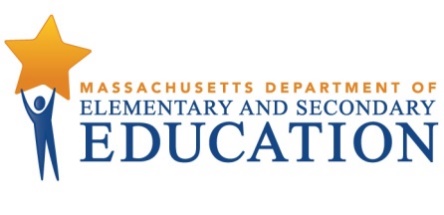 Next-Generation MCAS Test Information for Grade 10 MathematicsThis document describes the Grade 10 MCAS Math test designs, question types, and other information related to the mathematics tests. Standards AssessedThe Next-Generation MCAS test for Grade 10 Mathematics assesses the standards that overlap between the Model Algebra I and Model Geometry courses and the Model Mathematics I and Model Mathematics II courses in the 2017 Massachusetts Mathematics Curriculum Framework. For example, the test does not assess standards MII.N.CN.A.1, MII.N.CN.A.2 or MII.N.CN.C.7 because they are not included in either the Model Algebra I or Model Geometry courses. Standards coded with a (+) symbol are not assessed on the MCAS. Number of Sessions and Calculator UseThe Grade 10 Math test has two sessions.In Session 1, no calculators are allowed. In Session 2, calculators are allowed Question TypesThe following table contains information about the question types on the tests.Test DesignThe test includes both common and matrix questions. Common questions count toward a student's score, while matrix questions consist of both field-test and equating questions and do not count toward a student's score.Common Questions
Students will complete a range of question types as described above. Information about the number of questions by points is in the table below.The percentages and number of points for each reporting category are in the table below.Matrix Questions
In addition to common questions, students will answer matrix (field test and equating) questions. Students will answer ten additional 1- or 2-point questions and two additional constructed-response questions. Question TypeTotal PointsMultiple ChoiceStudents select one correct answer from among several answer options.1Multiple SelectStudents select more than one correct answer from among several answer options.1Technology EnhancedStudents taking the computer-based tests answer questions using technology such as drag-and-drop and hot spot.1 or 2Short Answer/Fill-in-the-Blank 
Students construct a short written response, typically only a word or a number.1Constructed ResponseStudents write a response to a multi-part item that includes calculations and explanations to a problem or set of problems.4Number of1- Point QuestionsNumber of2-point QuestionsNumber of Constructed Response QuestionsTotal Points on Test326460Reporting CategoryPercentage(+/-5%)Total Number of PointsNumber & Quantity15%9Algebra & Functions35%21Geometry35%21Statistics & Probability15%9